Zone #2, Buyoan, Legazpi City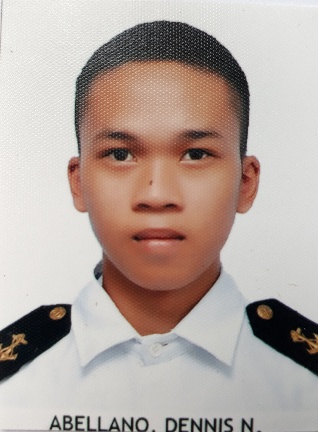 dabellano64@gmail.com09517715430 / 09663950188SSS: 05-1385237-6PAG-IBIG: 121200712354PHILHEALTH: 1025-2819-5420DENNIS N. ABELLANOObjective            To inhance and utilize my abilities, knowledge and skill’s that I’ve learned and share it in the company / Organization and contribute in the most effective manner by being the key and effective team player. To obtain a position that would further enhance my knowledge and skills to become professionally competitive and capable with practical experiences for my personal and professional growth to be effective in your company.DESIRE POSITION: O/S or DECK CADETEDUCATION BACKGROUNDELEMENTARY LEVELBuyoan Elementary SchoolBuyoan Legazpi citySECONDARY LEVELPag-asa National High School (PNHS)Rawis Legazpi CityTERTIARY LEVEL Mariners’ Polythecnic Colleges FoundationRawis Legazpi CitySEMINARS / TRAINING ATTENDEDBasic Swimming LessonMPCF (LC)October 2015BT (Basic Training)MPCF (LC)February 2018Ship Security Awareness Training For Seafarers With Designated Security Duties (SDSD)MPCF (LC)February 2018Consolidated Marpol 73/78, ANNEXES I-VIALLSTAR Maritime Training CenterJune 2018Crowd and Crisis Management For Personnel Serving Onboard DomesticRORO / Passenger / Cargo Passenger ShipsALLSTAR Maritime Training CenterJune 2018CGO NSTP ( Coast Guard Oriented National Service Training ProgramMPCF (LC)2015-2016AWARD RECEIVEProficiency In SeamanshipApril 2018LAND WORK EXPIRIENCEGreenwich Ayala Legazpi City2017SEA WORK EXPIRIENCECOMPANY: Peñafrancia Shipping Corp.SHIP NAME: LCT ST-888GROSS TONNAGE: 518 TONSPOSITION: DECK CADETDURATION : 1 Years and 3 days (369) FROM: February 24, 2020TO: February 27, 2020SKILLSComputer LitterateCan work with minimal supervisionAdaptive and highly responsive person and capable in working underpressure Passion for continues learning and personal growthHighly organize and dedicated with a positive attitudePERSONAL DATADATE OF BIRTH: November 8, 1998PLACE OF BIRTH: Buyoan Legazpi CityCITIZENSHIP: FilipinoCIVIL STATUS: SingleAGE: 22GENDER: MaleHIEGHT: 5’5WEIGHT: 60 kg.RELIGION:Roman CatholicCHARACTER REFFERENCECapt. William EluzonSeaman( CAPTAIN )Jetro NazEngineerJames PalisaCoast Guard